A fundraiser for the Ecumenical Senior CenterFashion Show on a Shoestring Budget ChallengeSee contestants compete for the best two outfits with a budget of only $30.Saturday, August 24, 2019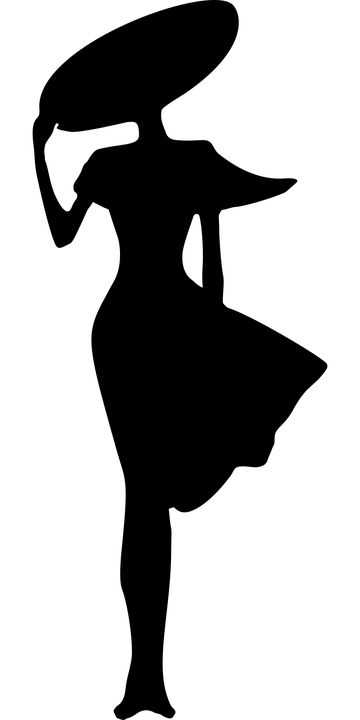 Fashion Show starts at 4 p.m. with dance to follow.All ages are encouraged to come or compete.Tickets $20 in advance or$25 at the door.At the Ecumenical Senior Center located at 702 N. Burdick Street, Kalamazoo MI 49007More details at www.ecumenicalsc.com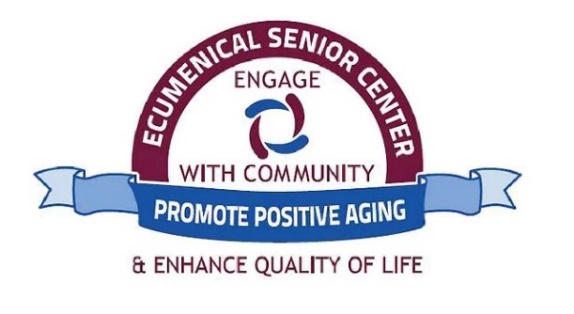 All proceeds benefit theEcumenical Senior CenterSponsorships Available